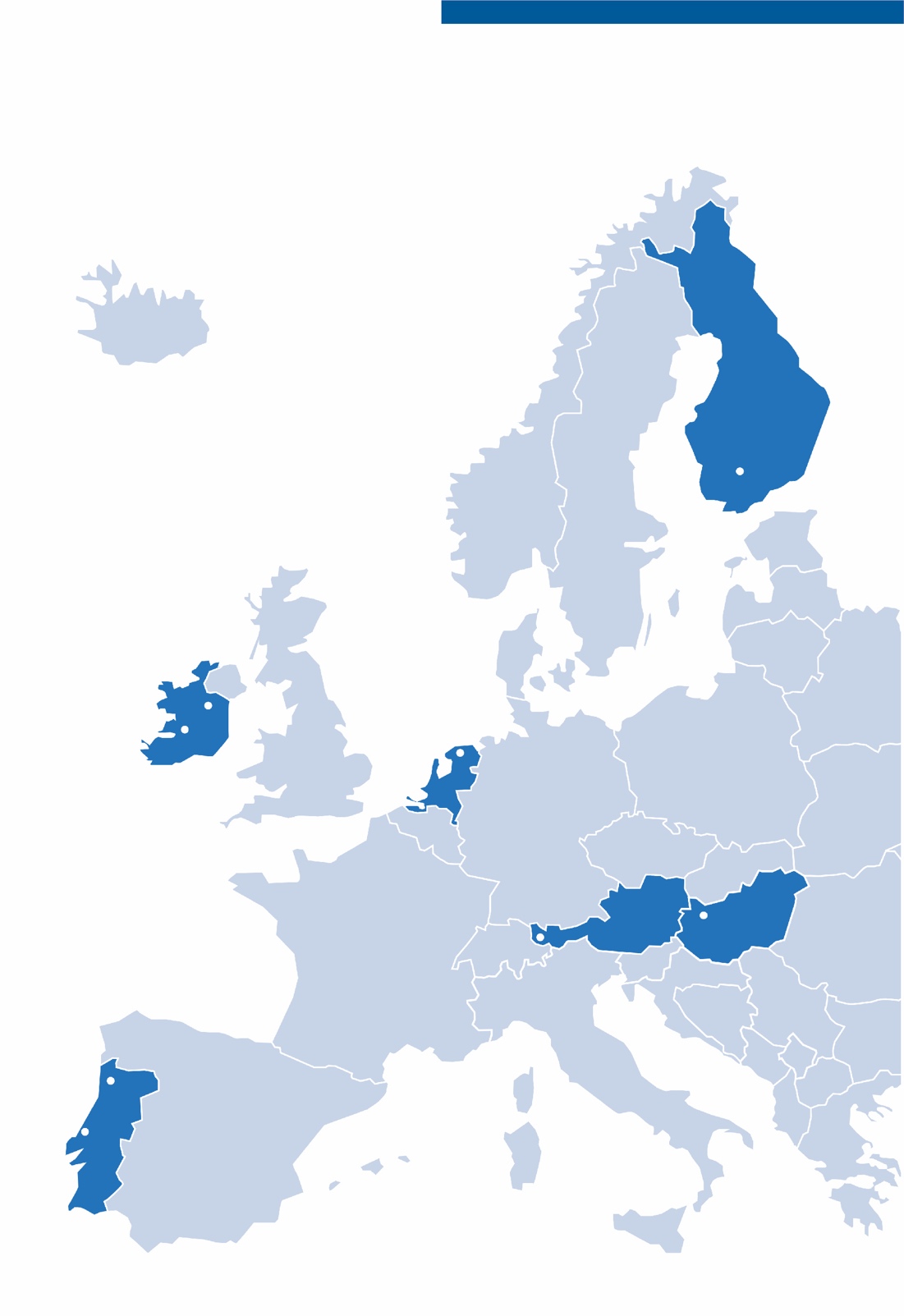 Dx.x.title	Subtitle(Delivery Date)(Partner Responsible)Table of ContentsTable of ImagesImage 1 – xxxxx	5Table of TablesTable 1 – xxx	51. Lorem ipsum consectetur adipiscing elit1.1 Sed ac dolor venenatis nisi sagittis laoreetLorem ipsum dolor sit amet, consectetur adipiscing elit. Vivamus consectetur auctor rhoncus. Donec molestie purus vel interdum blandit. Praesent at neque id justo auctor accumsan. Aenean nec facilisis purus. Ut pharetra luctus semper. Suspendisse accumsan libero id ligula commodo lacinia id vel magna. Quisque condimentum at diam id scelerisque. Suspendisse non aliquet justo, ac lobortis sem. Fusce scelerisque, sem ut rutrum hendrerit, orci leo bibendum ligula, sed vestibulum dolor lorem vitae metus. Donec pellentesque vestibulum risus, et pharetra odio interdum id.Sed ac dolor venenatis nisi sagittis laoreet. Maecenas pharetra, sapien sed efficitur tincidunt, magna arcu consequat diam, ac condimentum nibh felis sit amet orci. Vivamus vitae tristique neque. Nullam sodales tellus ex, mollis blandit nulla porta a. Maecenas ornare felis sapien. Duis elementum, dui posuere imperdiet bibendum, turpis nulla molestie est, id vulputate justo arcu eget ante. Vivamus luctus eget nibh at vulputate. Quisque at est vitae erat fermentum mollis a laoreet arcu. Proin vehicula ipsum a nulla suscipit rutrum. Praesent sagittis ligula id risus ultrices lobortis. Donec consequat et odio rutrum placerat. Sed maximus arcu sapien, ut porta lorem lobortis sit amet. Phasellus sodales, velit at vestibulum iaculis, metus odio vulputate magna, et bibendum mi neque et ex. Etiam vitae nibh vel orci commodo gravida. Suspendisse potenti. Ut faucibus porta ligula a auctor. Vestibulum rutrum odio non placerat mollis. Suspendisse porttitor, quam vitae rutrum hendrerit, diam justo rutrum magna, in pellentesque eros velit sed ipsum. Vestibulum vitae suscipit nisl. Proin ut orci ex. Phasellus in mi sed elit auctor consectetur. Sed aliquet sapien lectus, quis luctus quam consequat eu. Etiam a pretium nulla. Curabitur a consequat neque. Aenean fringilla augue at mi tristique, ut gravida est pretium.Sed ac dolor venenatis nisi sagittis laoreet. Maecenas pharetra, sapien sed efficitur tincidunt, magna arcu consequat diam, ac condimentum nibh felis sit amet orci. Vivamus vitae tristique neque. Nullam sodales tellus ex, mollis blandit nulla porta a. Maecenas ornare felis sapien. Duis elementum, dui posuere imperdiet bibendum, turpis nulla molestie est, id vulputate justo arcu eget ante. Vivamus luctus eget nibh at vulputate.2. Lorem ipsum consectetur adipiscing elit2.1 Sed ac dolor venenatis nisi sagittis laoreetLorem ipsum dolor sit amet, consectetur adipiscing elit. Vivamus consectetur auctor rhoncus. Donec molestie purus vel interdum blandit. Praesent at neque id justo auctor accumsan. Aenean nec facilisis purus. Ut pharetra luctus semper. Suspendisse accumsan libero id ligula commodo lacinia id vel magna. Quisque condimentum at diam id scelerisque. Suspendisse non aliquet justo, ac lobortis sem. Fusce scelerisque, sem ut rutrum hendrerit, orci leo bibendum ligula, sed vestibulum dolor lorem vitae metus. Donec pellentesque vestibulum risus, et pharetra odio interdum id.Image 1 – xxxxx 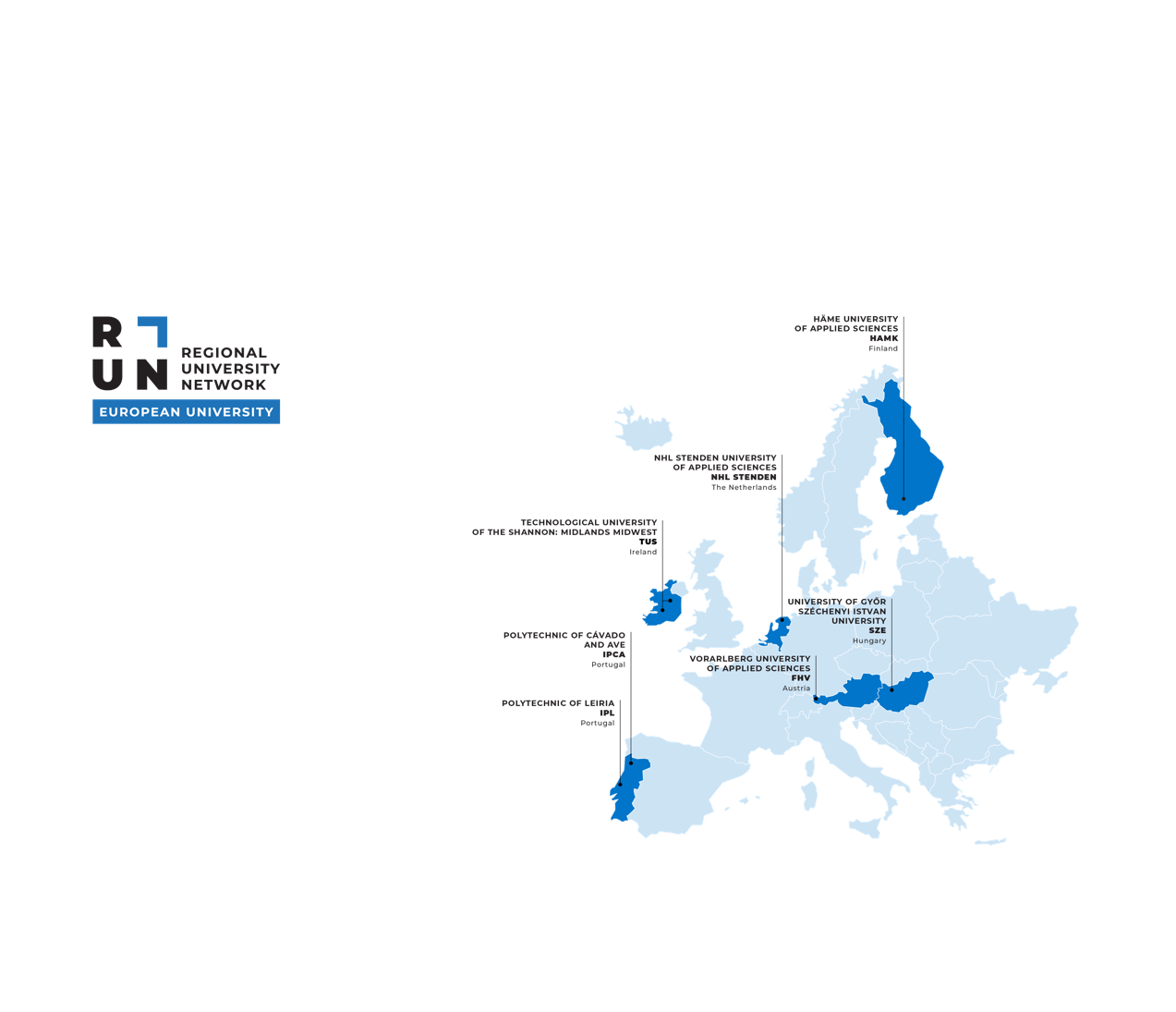 Lorem ipsum dolor sit amet, consectetur adipiscing elit. Vivamus consectetur auctor rhoncus. Donec molestie purus vel interdum blandit. Praesent at neque id justo auctor accumsan. Aenean nec facilisis purus. Ut pharetra luctus semper. Suspendisse accumsan libero id ligula commodo lacinia id vel magna. Quisque condimentum at diam id scelerisque. Suspendisse non aliquet justo, ac lobortis sem. Table 1 – xxx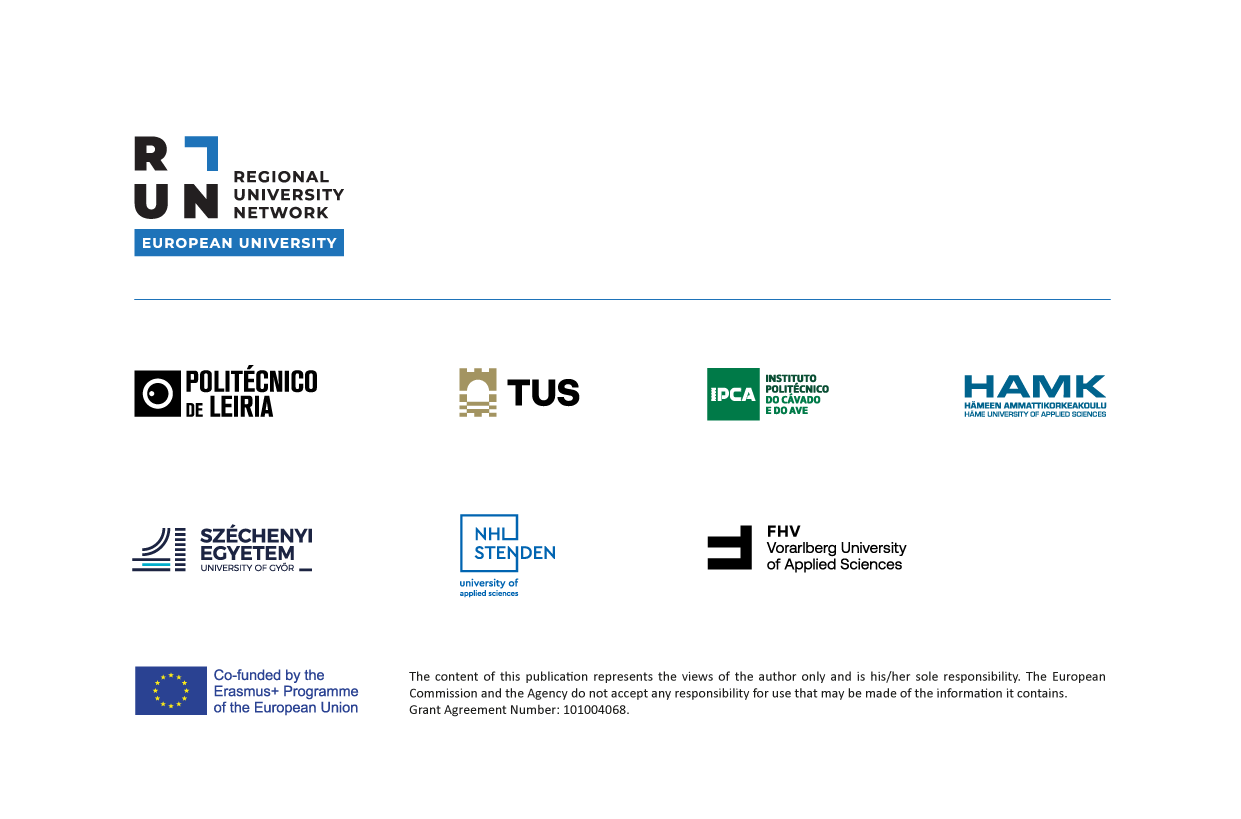 xxxxxxxxxxxxxxxxxxxxxxxxxxxxxxxxxxxxxxxxxxxxxxxxxxxxxxxxxxxxxxxxxxxxxxxx